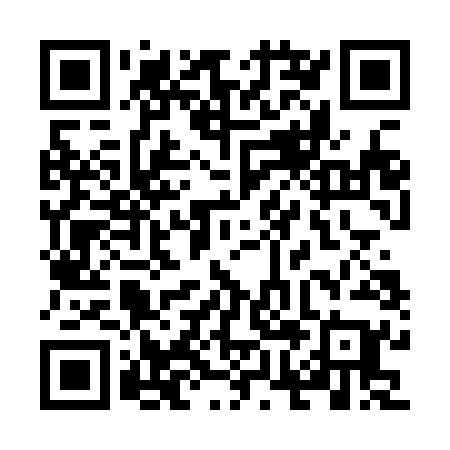 Ramadan times for Andrazza, ItalyMon 11 Mar 2024 - Wed 10 Apr 2024High Latitude Method: Angle Based RulePrayer Calculation Method: Muslim World LeagueAsar Calculation Method: HanafiPrayer times provided by https://www.salahtimes.comDateDayFajrSuhurSunriseDhuhrAsrIftarMaghribIsha11Mon4:494:496:3012:204:206:106:107:4512Tue4:474:476:2812:194:216:126:127:4613Wed4:454:456:2612:194:226:136:137:4814Thu4:434:436:2412:194:236:146:147:4915Fri4:414:416:2212:184:256:166:167:5116Sat4:394:396:2012:184:266:176:177:5217Sun4:374:376:1812:184:276:196:197:5418Mon4:354:356:1612:184:286:206:207:5519Tue4:334:336:1412:174:296:216:217:5720Wed4:304:306:1212:174:306:236:237:5821Thu4:284:286:1012:174:316:246:248:0022Fri4:264:266:0812:164:326:256:258:0123Sat4:244:246:0612:164:336:276:278:0324Sun4:224:226:0412:164:346:286:288:0525Mon4:204:206:0212:154:356:296:298:0626Tue4:174:176:0012:154:366:316:318:0827Wed4:154:155:5812:154:376:326:328:0928Thu4:134:135:5612:154:386:346:348:1129Fri4:114:115:5412:144:396:356:358:1330Sat4:084:085:5212:144:406:366:368:1431Sun5:065:066:511:145:417:387:389:161Mon5:045:046:491:135:427:397:399:182Tue5:015:016:471:135:437:407:409:193Wed4:594:596:451:135:447:427:429:214Thu4:574:576:431:125:457:437:439:235Fri4:544:546:411:125:467:447:449:246Sat4:524:526:391:125:477:467:469:267Sun4:504:506:371:125:487:477:479:288Mon4:474:476:351:115:497:487:489:309Tue4:454:456:331:115:507:507:509:3110Wed4:434:436:311:115:517:517:519:33